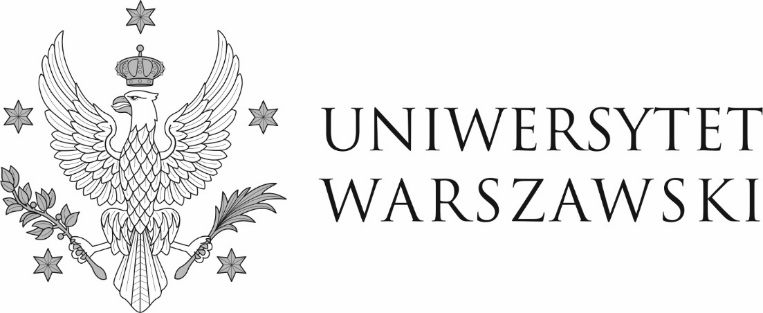 Warszawa, dnia 09.05.2022 r.DZP-361/46/2022/IG/486Do wszystkich zainteresowanychDotyczy udzielenia zamówienia w trybie podstawowym nr DZP-361/46/2022 na Zakup, dostawę i montaż mebli kuchennych oraz szafek łazienkowych do Domu Studenckiego nr 5 UW w ramach realizacji inwestycji pn. „Rozbudowa Domu Studenckiego nr 5 na Kampusie Służewiec (przez dobudowanie nowego skrzydła) na potrzeby domu studenckiego i Wydawnictw Uniwersytetu Warszawskiego” objętej programem wieloletnim pn. „Uniwersytet Warszawski 2016-2027”ODPOWIEDZI NA PYTANIA I ZMIANA TREŚCI SWZW związku z art. 284 ust. 2 i 6 ustawy z dnia 11 września 2019 r. – Prawo zamówień publicznych
(Dz. U. z 2021 r. poz. 1129 z późn. zm.), zwanej dalej „ustawą”, Zamawiający poniżej przedstawia treść otrzymanych zapytań wraz z wyjaśnieniami. Równocześnie Zamawiający, działając na podstawie art. 286 ust. 1 ustawy, zmienia treść specyfikacji warunków zamówienia.  ZESTAW 1Pytanie 1Zamawiający w rozdziale 1 art. 5 § 2 ust. 1 pkt 2) wymaga złożenia wraz z ofertą atestu higieniczności wydanego przez PZH dla obrzeża ABS oraz atestu wydanego przez PZH dla kleju użytego do klejenia obrzeża. Czy Zamawiający dopuści przedstawienie jednego atestu higienicznego wydanego przez Gdański Uniwersytet Medyczny, Wydział Nauk o Zdrowiu, Zakład Toksykologii Środowiska na „Obrzeża z klejem do blatów” jako potwierdzającego spełnianie obu wymogów? OdpowiedźZamawiający dopuszcza przedstawienie atestu higienicznego wydanego przez Gdański Uniwersytet Medyczny, Wydział Nauk o Zdrowiu, Zakład Toksykologii Środowiska na potwierdzenie spełniania obu wymogów.Pytanie 2Zamawiający w rozdziale 1 art. 5 § 2 ust. 1 pkt 2) wymaga złożenia wraz z ofertą certyfikatu poświadczającego zgodność z wymogami określonymi w normach PN-EN 322:1999 oraz PN-EN 317:1999 dla płyty meblowej stosowanej w szafkach łazienkowych. Producenci płyt nie udostępniają certyfikatu potwierdzającego spełnianie wymaganych norm. Na swoich stronach internetowych jednak wskazują dane techniczne płyt z wskazaniem wyników badań w oparciu o wymagane normy. Czy Zamawiający dopuści złożenie wydruku ze strony internetowej producenta z danymi technicznymi płyty zamiast certyfikatu? OdpowiedźZamawiający dopuszcza wydruk ze strony internetowej producenta z danymi technicznymi płyty, jeżeli na wydruku będą widnieć wyniki badań w oparciu o wymagane normy.Zamawiający informuje, iż zmienia termin składania i otwarcia ofert. Składanie ofert - z dnia 11.05.2022 r. godz. 9:00 na dzień 12.05.2022 r. godz. 9:00Otwarcie ofert – z dnia 11.05.2022 r. godz. 10:00 na dzień 12.05.2022 r. godz. 10:00.W konsekwencji Zamawiający zmienia termin związania ofertą określony w art. 8 ust. 1 specyfikacji warunków zamówienia: z dnia 09.06.2022 r. na dzień 10.06.2022 r.W imieniu ZamawiającegoPełnomocnik Rektora ds. zamówień publicznychmgr Piotr Skubera